ЧЕРКАСЬКА МІСЬКА РАДА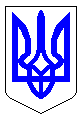 ЧЕРКАСЬКА МІСЬКА РАДАВИКОНАВЧИЙ КОМІТЕТРІШЕННЯВід 17.07.2018 № 584Про надання у найм кімнати № ___  у гуртожиткупо вул. Толстого, 17 Розглянувши звернення Саверського В.О. (вх. № 3087-2 від 19.04.2018), на підставі пп. 2 п.а ст. 30 Закону України „Про місцеве самоврядування в Україні”, п. 14 ст. 18 Закону України ,,Про забезпечення реалізації житлових прав мешканців гуртожитків”,  з урахуванням пропозиції наглядової ради з питань розподілу і утримання житла у гуртожитках та використання гуртожитків і прибудинкових територій (протокол № 3 від 20.06.2018), виконавчий комітет міської радиВИРІШИВ:1. Надати у найм кімнату № ___ жилою площею 17,9 кв.м у гуртожитку по вул. Толстого, 17 Саверському Володимиру Олександровичу, …. р.н.,  з сім’єю у складі дві особи …….. 2. Департаменту житлово-комунального комплексу Черкаської міської ради (Танюк С.О.) укласти впродовж 30 днів з дня прийняття рішення відповідний договір із Саверським Володимиром Олександровичем, ….. р.н.3. Контроль за виконанням рішення покласти на заступника директора департаменту житлово-комунального комплексу Танюка С.О.Міський голова						                       А.В. Бондаренко